CAMARA MUNICIPAL DE SANTA BRANCA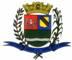 SECRETARIA DE FINANÇAS - CNPJ.01.958.948/0001-17PCA AJUDANTE BRAGA 108 CENTRO SANTA BRANCAData: 05/08/2016 13:03:14Balancete da Despesa do período de 01/07/2016 até 31/07/2016 Sistema CECAM (Página: 1 / 2)CAMARA MUNICIPAL DE SANTA BRANCA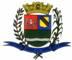 SECRETARIA DE FINANÇAS - CNPJ.01.958.948/0001-17PCA AJUDANTE BRAGA 108 CENTRO SANTA BRANCAData: 05/08/2016 13:03:14Balancete da Despesa do período de 01/07/2016 até 31/07/2016 Sistema CECAM (Página: 2 / 2)SANTA BRANCA, 31 de Julho de 20162.01 - CAMARA MUNICIPAL DE SANTA BRANCADotaçãoDotaçãoEmpenhadoEmpenhadoLiquidadoPagoFUNCIONAL PROGRAMÁTICAFichaD.R.InicialAlteraçãoAutorizadoSaldo AtualDisponívelReservadoAnteriorNo PeríodoAtualA PagarAnteriorNo PeríodoAtualAnteriorNo PeríodoAtualProcessado01 - PODER LEGISLATIVO1.590.000,001.590.000,00783.470,37783.470,37742.895,7163.633,92806.529,6378.760,67652.022,3179.012,04731.034,35627.988,6999.780,27727.768,963.265,391 - CAMARA MUNICIPAL1.590.000,001.590.000,00783.470,37783.470,37742.895,7163.633,92806.529,6378.760,67652.022,3179.012,04731.034,35627.988,6999.780,27727.768,963.265,391 - Legislativa1.590.000,001.590.000,00783.470,37783.470,37742.895,7163.633,92806.529,6378.760,67652.022,3179.012,04731.034,35627.988,6999.780,27727.768,963.265,3931 - Ação Legislativa1.590.000,001.590.000,00783.470,37783.470,37742.895,7163.633,92806.529,6378.760,67652.022,3179.012,04731.034,35627.988,6999.780,27727.768,963.265,391 - MANUTENÇÃO DA CAMAR1.590.000,001.590.000,00783.470,37783.470,37742.895,7163.633,92806.529,6378.760,67652.022,3179.012,04731.034,35627.988,6999.780,27727.768,963.265,392001 - MANUTENÇÃO DA C1.590.000,001.590.000,00783.470,37783.470,37742.895,7163.633,92806.529,6378.760,67652.022,3179.012,04731.034,35627.988,6999.780,27727.768,963.265,393.1.90.11.00 - VENCIMENTO101890.000,00890.000,00439.172,81439.172,81392.967,5657.859,63450.827,19392.967,5657.859,63450.827,19392.967,5657.859,63450.827,193.1.90.11.01 - VENCIMENT148.753,0017.661,28166.414,28148.753,0017.661,28166.414,28148.753,0017.661,28166.414,283.1.90.11.37 - GRATIFIC64.588,209.116,0973.704,2964.588,209.116,0973.704,2964.588,209.116,0973.704,293.1.90.11.43 - 13º SALÁRIO7.709,947.709,947.709,947.709,947.709,947.709,943.1.90.11.44 - FÉRIAS -685,292.374,063.059,35685,292.374,063.059,35685,292.374,063.059,353.1.90.11.45 - FÉRIAS -513,972.416,322.930,29513,972.416,322.930,29513,972.416,322.930,293.1.90.11.46 - FÉRIAS -18.206,7818.206,7818.206,7818.206,7818.206,7818.206,783.1.90.11.60 - REMUNER152.510,3826.291,88178.802,26152.510,3826.291,88178.802,26152.510,3826.291,88178.802,263.1.90.13.00 - OBRIGAÇÕE201222.600,00222.600,00138.809,66138.809,6683.790,3483.790,3483.790,3483.790,3470.515,1513.275,1983.790,343.1.90.13.01 - FGTS7.194,487.194,487.194,487.194,487.194,487.194,483.1.90.13.02 - CONTRIBUI76.595,8676.595,8676.595,8676.595,8663.320,6713.275,1976.595,863.3.90.30.00 - MATERIAL301110.000,00110.000,0065.769,1965.769,1941.351,602.879,2144.230,811.767,7641.351,602.322,6243.674,2240.528,511.934,5442.463,051.211,173.3.90.30.01 - COMBUSTÍ2.964,261.280,114.244,37532,592.964,26747,523.711,782.708,261.003,523.711,783.3.90.30.07 - GÊNEROS1.626,50407,502.034,00407,501.626,50383,502.010,001.594,5032,001.626,50383,503.3.90.30.16 - MATERIAL3.181,35363,933.545,283.181,35363,933.545,283.181,35363,933.545,283.3.90.30.17 - MATERIA4.432,004.432,004.432,004.432,004.432,004.432,003.3.90.30.21 - MATERIAL2.926,48662,053.588,53662,052.926,48662,053.588,532.926,482.926,48662,053.3.90.30.22 - MATERIAL1.274,301.274,301.274,301.274,301.274,301.274,303.3.90.30.26 - MATERIAL623,60623,60623,60623,60623,60623,603.3.90.30.28 - MATERIA5.800,005.800,005.800,005.800,005.800,005.800,003.3.90.30.39 - MATERIA3.089,81165,623.255,43165,623.089,81165,623.255,433.089,813.089,81165,623.3.90.30.99 - OUTROS M15.433,3015.433,3015.433,3015.433,3014.898,21535,0915.433,303.3.90.36.00 - OUTROS SE4015.000,005.000,002.255,502.255,502.799,17-54,672.744,502.799,17-54,672.744,502.099,17645,332.744,503.3.90.36.99 - OUTROS S2.799,17-54,672.744,502.799,17-54,672.744,502.099,17645,332.744,503.3.90.39.00 - OUTROS SE501260.400,00260.400,0036.957,1036.957,10220.493,152.949,75223.442,9076.992,91129.619,7518.884,46148.504,21120.384,4126.065,58146.449,992.054,223.3.90.39.01 - ASSINATU1.875,801.875,80299,221.576,5844,181.620,761.576,581.576,5844,183.3.90.39.16 - MANUTEN8.150,008.150,008.150,008.150,001.200,006.950,008.150,003.3.90.39.17 - MANUTE5.633,00465,006.098,001.800,003.233,001.665,004.898,003.233,001.065,004.298,00600,003.3.90.39.19 - MANUTEN3.168,601.070,004.238,603.168,601.070,004.238,603.168,601.070,004.238,603.3.90.39.43 - SERVIÇOS12.000,0012.000,006.165,295.159,43675,285.834,715.159,43675,285.834,713.3.90.39.58 - SERVIÇO8.500,00100,008.600,003.499,054.443,30752,945.196,244.443,30657,655.100,9595,293.3.90.39.59 - SERVIÇOS120,00120,00120,00120,00120,00120,003.3.90.39.69 - SEGUROS4.196,511.314,755.511,261.314,754.196,511.314,755.511,264.196,514.196,511.314,753.3.90.39.77 - VIGILÂNC7.890,007.890,003.960,003.270,00660,003.930,003.270,00660,003.930,003.3.90.39.81 - SERVIÇOS1.200,001.200,00843,00306,0051,00357,00306,0051,00357,003.3.90.39.90 - SERVIÇOS16.453,4016.453,408.720,727.502,21230,477.732,687.502,21230,477.732,683.3.90.39.99 - OUTROS S151.305,84151.305,8450.390,8888.494,1212.420,84100.914,9686.208,7814.706,18100.914,964.4.90.52.00 - EQUIPAME601102.000,00102.000,00100.506,11100.506,111.493,891.493,891.493,891.493,891.493,891.493,894.4.90.52.33 - EQUIPAME1.493,891.493,891.493,891.493,891.493,891.493,89TOTAL ORÇAMENTÁRIO1.590.000,001.590.000,00783.470,37783.470,37742.895,7163.633,92806.529,6378.760,67652.022,3179.012,04731.034,35627.988,6999.780,27727.768,963.265,39TOTAL SUPRIMENTO FINANCEIROTOTAL SUPRIMENTO FINANCEIROTOTAL SUPRIMENTO FINANCEIROTOTAL EXTRAORÇAMENTÁRIOTOTAL EXTRAORÇAMENTÁRIOTOTAL EXTRAORÇAMENTÁRIO86.124,9714.601,90100.726,8711.3.81.26.00 - OUTROS C580101ASSISTENCIA MEDICAASSISTENCIA MEDICAASSISTENCIA MEDICA9.442,351.690,3311.132,68DotaçãoEmpenhadoEmpenhadoLiquidadoPagoFUNCIONAL PROGRAMÁTICAFichaD.R.InicialAlteraçãoAutorizadoSaldo AtualDisponívelReservadoAnteriorNo PeríodoAtualA PagarAnteriorNo PeríodoAtualAnteriorNo PeríodoAtualProcessado21.8.81.01.02 - CONTRIBU531101I.N.S.S.27.575,795.901,2833.477,0721.8.81.01.08 - ISS532001ISS736,73153,59890,3221.8.81.01.10 - PENSÃO ALI531501PENSAO JUDICIAL ALIMENTICIAPENSAO JUDICIAL ALIMENTICIA4.487,22772,865.260,0821.8.81.01.13 - RETENÇÕ531601CONTRIBUIÇÃO SINDICALCONTRIBUIÇÃO SINDICAL511,44511,4421.8.81.01.15 - RETENÇÕE531401EMPRESTIMOS BANCARIOSEMPRESTIMOS BANCARIOS32.286,385.404,1837.690,5621.8.81.01.99 - OUTROS C531701VALE MERCADORIAVALE MERCADORIA10.705,06525,6611.230,7221.8.81.01.99 - OUTROS C531801DESCONTOS PESSOAISDESCONTOS PESSOAIS380,00154,00534,00TOTAL DE RESTOS A PAGARTOTAL DE RESTOS A PAGARTOTAL EXTRA + SUPRIMENTO + RESTOS APTOTAL EXTRA + SUPRIMENTO + RESTOS APTOTAL EXTRA + SUPRIMENTO + RESTOS AP86.124,9714.601,90100.726,87TOTAL714.113,66114.382,17828.495,83SALDO PARA O MÊS SEGUINTETESOURARIA0,00BANCOS CONTA MOVIMENTO238.443,87----------------------TOTAL DE CAIXA E BANCOS238.443,87----------------------TOTAL GERAL1.066.939,70=============EVANDRO LUIZ DE MELO SOUSAANTONIO CARLOS DE OLIVEIRAJOSE FRANCISCO DA SILVA1SP147248/0-8RG. 20.143.977-3CHEFE DA COORD FINANCEIRARESPONS.P.TESOURARIAPRESIDENTE